Об утверждении градостроительногоплана земельного участка     	В соответствии со статьями 44, 45 Градостроительного кодекса Российской Федерации,  заявлением Сачкова М.В.:     	1. Утвердить градостроительный план земельного участка от 17.03.2015 года № RU 56516312-11, площадью 1811,00 кв.м., находящегося по адресу: Оренбургская область, Курманаевский район, Лабазинский сельсовет, село Лабазы, улица Ленина, на земельном участке расположен индивидуальный жилой дом № 78а, кадастровый номер 56:16:1204001:473 для ведения личного подсобного хозяйства.     	2.  Постановление вступает в силу со дня подписания.Глава муниципального образования                                            В.А. ГражданкинРазослано: в дело, прокурору, отделу архитектуры и градостроительства Курманаевского района, Сачкову М.В.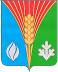  АдминистрацияМуниципального образованияЛабазинский сельсоветКурманаевского районаОренбургской области  ПОСТАНОВЛЕНИЕ                  26.03.2015 № 25-п